UYARILARBu dosya TÜRKİYE BİLİMSEL ve TEKNOLOJİK ARAŞTIRMA KURUMU, 1001 – BİLİMSEL VE TEKNOLOJİK ARAŞTIRMA PROJELERİNİ DESTEKLEME PROGRAMI PROJE BAŞVURU FORMU temel alınarak hazırlanmıştır. Örnek başvuru evraklarına [1] link aracılığı ile ulaşılabilir. Proje yazımında dikkat edilmesi gereken hususlar ise şu şekilde sıralanmaktadır:Başvuru formunun Arial 9 yazı tipinde, her bir konu başlığı altında verilen açıklamalar göz önünde bulundurularak hazırlanması,Ekler hariç toplam 20 sayfayı geçmemesi beklenir. Değerlendirme projenin özgün değeri, yöntemi, yönetimi ve yaygın etkisi başlıkları altında yapılacaktır. Daha fazla bilgi için [2] linkinden yararlanılabilir.Ek bilgiler:Bölüm 3.1 de yer alan “Yönetim Düzeni: İş Paketleri (İP), Görev Dağılımı ve Süreleri” her bir iş paketinden sorumlu olan kişi en başa yazılır yardımcılar ise daha sonrasında belirtilir, proje danışmanı sadece denetim ve kontrol aşamalarında yer alacaktır.[1] http://tubitak.gov.tr/tr/destekler/akademik/ulusal-destek-programlari/1001/icerik-proje-ornekleriUYARILARBu sayfayı Evrak teslimi esnasında Siliniz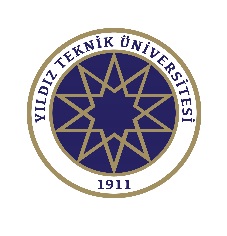 YILDIZ TEKNİK ÜNİVERSİTESİ ELEKTRİK – ELEKTRONİK FAKÜLTESİELEKTRONİK VE HABERLEŞME MÜHENDİSLİĞİ BÖLÜMÜTASARIM PROJESİ YÖNETİM PLANI FORMUÖZETTürkçe ve İngilizce özetlerin projenin (a) özgün değeri, (b) yöntemi, (c) yönetimi ve (d) yaygın etkisinin ana hatlarını kapsaması beklenir. Her bir özet 450 kelime veya birer sayfa ile sınırlandırılmalıdır. Bu bölümün en son yazılması önerilir.ÖZGÜN DEĞER Konunun Önemi, Projenin Özgün Değeri, Gerçekçi Kısıtlar ve Koşulların Belirlenmesi Amaç ve HedeflerYÖNTEMPROJE YÖNETİMİYönetim Düzeni: İş Paketleri (İP), Görev Dağılımı ve SüreleriProjede yer alacak başlıca iş paketleri, her bir iş paketinin kimler tarafından hangi sürede gerçekleştirileceği “İş-Zaman Çizelgesi” doldurularak verilir. Her bir iş paketinde görev alacak öğrenciler ayrıntılı olarak belirtilir. Bu kısımda literatür taraması, gelişme ve sonuç raporu hazırlama aşamaları, proje sonuçlarının paylaşımı, makale yazımı ve malzeme alımı ayrı birer iş paketi olarak gösterilmemelidir.İŞ-ZAMAN ÇİZELGESİ (*)* İş zaman çizelgesinin tasarım projesi ve bitirme çalışması kısımlarındaki iş paketlerinde tüm öğrenciler yer almalıdır.Başarı ÖlçütleriProjenin tam anlamıyla başarıya ulaşmış sayılabilmesi için İş-Zaman Çizelgesinde yer alan her bir ana iş paketinin hedefi, başarı ölçütü ve bu iş paketlerinde yapılacak işlere ait açıklamalar tabloda verilmelidir.Başarı ölçütü olarak her bir iş paketinin hangi kriterleri sağladığında başarılı sayılacağı açıklanır. Başarı ölçütü, ölçülebilir ve izlenebilir nitelikte olacak şekilde nicel veya nitel ölçütlerle (ifade, sayı, yüzde, vb.) belirtilir.BAŞARI ÖLÇÜTLERİ TABLOSU (*) (*) Tablodaki satırlar gerektiği kadar genişletilebilir ve çoğaltılabilir.Risk YönetimiProjenin başarısını olumsuz yönde etkileyebilecek riskler ve bu risklerle karşılaşıldığında projenin başarıyla yürütülmesini sağlamak için alınacak tedbirler (B Planı) ilgili iş paketleri belirtilerek ana hatlarıyla aşağıdaki Risk Yönetimi Tablosu’nda ifade edilir. B planlarının uygulanması projenin temel hedeflerinden sapmaya yol açmamalıdır.RİSK YÖNETİMİ TABLOSU (*)(*) Tablodaki satırlar gerektiği kadar genişletilebilir ve çoğaltılabilir.BELİRTMEK İSTEDİĞİNİZ DİĞER KONULARSadece proje önerisinin değerlendirilmesine katkı sağlayabilecek bilgi veya veri (grafik, tablo, vb.) eklenebilir.BÜTÇE VE GEREKÇESİÖrnek değerleri ve bu metni silerek kendi gider tablonuzu oluşturunuz.KAYNAKLAR [1] Alkış, A., Isdale, M. ve  Sarbanoğlu, H., (1993). “Landinformationssystem in Türkei am Beispiel der Staadt Istanbul”, Proceedings of 16th Urban Data Management Symposium, 6–10 September 1993, Wien, 159–167[2] David, C.N. ve Clifford, G.H., A Criteria and Indicators Approach to Community Development,http://sfm-1.biology.ualberta.ca/english/pubs/PDF/WP_2002 2.pdf, 21 Mart 2010.Proje Konu Başlığı:                                                                                                                              Tarih:Proje Konu Başlığı:                                                                                                                              Tarih:Proje Konu Başlığı:                                                                                                                              Tarih:Proje Konu Başlığı:                                                                                                                              Tarih:Takım ÜyeleriÖğrenci Numarasıİsim Soyisimİmza1.2.3.4.Proje ÖzetiAnahtar Kelimeler:Title : SummaryKeywords:-Proje önerisinde ele alınan konunun kapsamı ve sınırları ile önemi literatürün eleştirel bir değerlendirmesinin yanı sıra nitel veya nicel verilerle açıklanır.-Özgün değer yazılırken projenin bilimsel kalitesi, farklılığı ve yeniliği, hangi eksikliği nasıl gidereceği veya hangi soruna nasıl bir çözüm geliştireceği ve/veya ilgili bilim veya teknoloji alan(lar)ına kavramsal, kuramsal ve/veya metodolojik olarak ne gibi özgün katkılarda bulunacağı literatüre atıf yapılarak açıklanır. Kaynaklar http://www.tubitak.gov.tr/ardeb-kaynakca sayfasındaki açıklamalara uygun olarak EK-1’de verilir.- Mühendislik Tasarımında Gerçekçi Kısıtlar ve Koşullar: Tasarımın niteliğine göre, çalışmanın ekonomiye faydası (ihracatpotansiyeli, yerli üretime katkı..), çevreye ve sürdürülebilirliğe etkisi, üretilebilirliğinin irdelenmesi, etik değerler açısından uygunluğu, sağlık, güvenlik, sosyal ve politik sorunlara katkısı olup olmadığı gibi ögeler bu kısımda belirlenir ve proje bu kısıtlara göre ilerler. Kısıtlar içerisinde proje çıktısının hedeflenen temel özellikleri de ayrıca verilmelidir.-Bu kısım minimum 2 sayfa, maksimum 3 sayfa olmalıdır. -Proje önerisinin amacı ve hedefleri açık, ölçülebilir, gerçekçi ve proje süresince ulaşılabilir nitelikte olacak şekilde yazılır. Hedefler, ana amaca ulaşmak için belirlenen ara çıktılardır.-Amaç 1 veya 2 cümle ile; hedefler maddeler halinde verilebilir.Projede uygulanacak yöntem ve araştırma teknikleri (veri toplama araçları ve analiz yöntemleri dahil) ilgili literatüre atıf yapılarak açıklanır. Yöntem ve tekniklerin projede öngörülen amaç ve hedeflere ulaşmaya elverişli olduğu ortaya konulur. Yöntem bölümünün araştırmanın tasarımını, bağımlı ve bağımsız değişkenleri ve istatistiksel yöntemleri kapsaması gerekir. Proje önerisinde herhangi bir ön çalışma veya fizibilite yapıldıysa bunların sunulması beklenir. Yöntemlerin iş paketleri ile ilişkilendirilmesi gerekir.Bu kısımda donanımlara ait blok diyagramları ve yazılım akış diyagramları mühendislik standartlarına uygun şekilde verilmelidir.Kullanılacak donanımların, yazılımların veya protokollerin uluslararası standartlardaki uygunluğu belirtilmelidir. İP Noİş Paketlerinin Adı ve TanımıKim(ler) Tarafından GerçekleştirileceğiİP Noİş Paketlerinin Adı ve TanımıKim(ler) Tarafından GerçekleştirileceğiTasarım ProjesiTasarım ProjesiTasarım ProjesiBitirme ÇalışmasıBitirme ÇalışmasıBitirme ÇalışmasıBitirme ÇalışmasıBitirme ÇalışmasıİP Noİş Paketlerinin Adı ve TanımıKim(ler) Tarafından GerçekleştirileceğiEkimKasımAralıkOcakŞubatMartNisanMayıs12İP Noİş Paketi HedefiBaşarı ÖlçütüİP Noİş Paketi HedefiBaşarı ÖlçütüİP NoEn Önemli RisklerRisk Yönetimi (B Planı)Makine ve Teçhizat Giderleri (*) (06.1 + 06.3)Makine ve Teçhizat Giderleri (*) (06.1 + 06.3)Makine ve Teçhizat Giderleri (*) (06.1 + 06.3)Makine ve Teçhizat Giderleri (*) (06.1 + 06.3)Adı / ModeliAlım TürüKullanım GerekçesiBedeli (TL)LM35 Entegresi Yurt İçi  Yurt DışıSıcaklık sensörü5Arduino Mega  Yurt İçi  Yurt DışıMikrodenetleyici80 Yurt İçi  Yurt DışıSarf Giderleri (*) (03.2)Sarf Giderleri (*) (03.2)Sarf Giderleri (*) (03.2)Sarf Giderleri (*) (03.2)Adı Alım TürüKullanım GerekçesiBedeli (TL)Sunta, Yapıştırıcı, Menteşe vb  Yurt İçi  Yurt DışıMaket evi yapıştırma, sabitleme40 Yurt İçi  Yurt Dışı